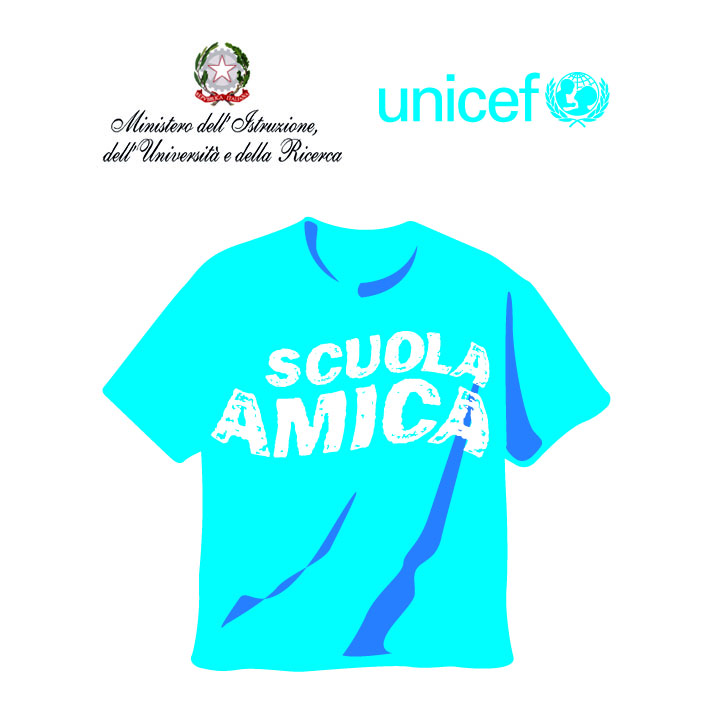 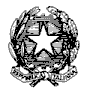 Ministero dell’Istruzione, dell’Università e della RicercaISTITUTO COMPRENSIVO VIA NOVARIA - VILLANTERIOVia Novaria, 3 - 27019  - VILLANTERIO  (PV)  - CF: 90007680185Tel. 0382/974008  E-mail Segreteria: pvic813007@istruzione.it -  PEC: pvic813007@pec.istruzione.it E-mail Dirigente Scolastico: dirigente.icvillanterio@gmail.comVillanterio, 20 settembre 2017OGGETTO:  DATE SABATI DI RECUPERO SCUOLA PRIMARIA DI VILLANTERIO E SECONDARIA DI I GRADO a. s. 2017-2018SEDESABATO CURRICOLARE( 5 ore)SABATO EVENTO( OPEN DAY)SABATO EVENTO(CAMPUS ORIENTAMENTO)MIRADOLO T. SC.SECONDARIA21 ottobre 2017( 8.00-13.00)Con servizio scuolabus20 gennaio 2018  ( dalle ore 8.00 alle ore 12.00)11 novembre 2017 MAGHERNOSC.SECONDARIA20 gennaio 20178 ( dalle ore 8.00 alle ore 12.00)11 novembre 2017 VILLANTERIOSC.SECONDARIA20 gennaio 2018  ( dalle ore 14.00 alle ore 17.00)11 novembre 2017 VILLANTERIOSC.PRIMARIA18 novembre 2017(8.30-12.30)27 gennaio 2018(8.30-12.30)3 febbraio 2018(8.30-12.30)16 marzo 2018(14.00-16.00)13 aprile 2018(14.00-16.00)